БЕРЕГИ свою планету,для НАС лучше её нету!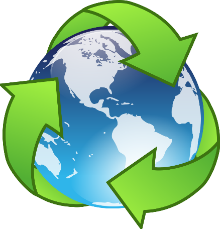 Сроки разложения мусора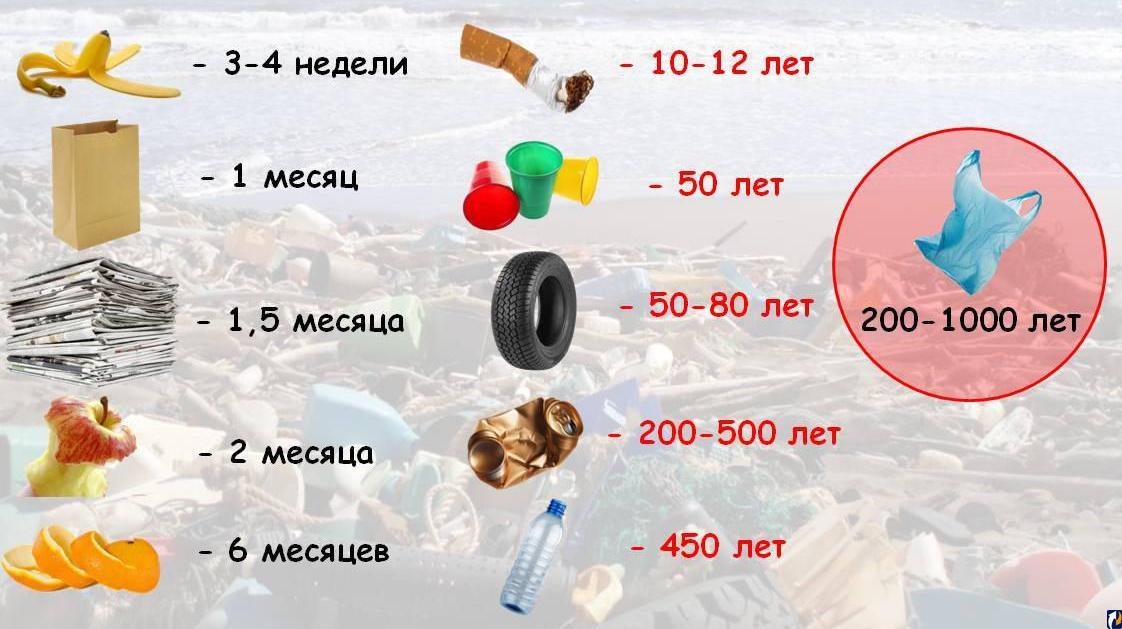 Начав собирать отходы раздельно, вы можете сократить их количество, как        минимум, в два раза. Этим вы сократите вырубку деревьев, опасную добычу нефти, металлов, уменьшите влияние на изменение климата, спасёте животных, погибающих от того, что они принимают пластиковые отходы на свалках и в океанах за еду.Как правильно сортировать мусор домаПриобретите специальные урны для раздельного сбора мусора удобны для хранения. Если таковых нет используют обычные ведра, в каждое из которых помещают отдельный тип отходов.Пластиковые бутылки и жестяные банки спрессовывают, чтобы занимали меньше места. Предварительно снимают крышку, которую тоже сдают на вторичную переработку.Собранное утильсырье хранят на балконе или в другом просторном месте. При поддержке местных коммунальных служб оборудуют баки для хранения во дворе. За счет этого приобщают к сортировке отходов других жильцов.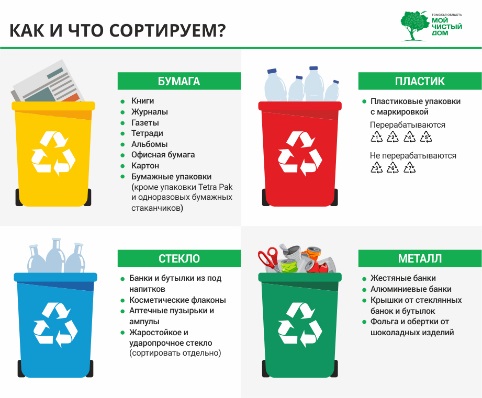 